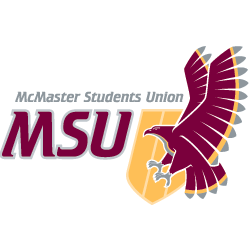 JOB DESCRIPTIONHourly StaffPosition Title:TwelvEighty - Café BaristaTerm of Office:May 1 to April 30Supervisor:Restaurant Manager and Evening ManagerRemuneration:Pending ApprovalHours of Work:Academic (variable); summer (as required)General Scope of DutiesThe Barista is expected to deliver exceptional service to all customers, ensuring a positive customer experience that will encourage guests to return.Major Duties and ResponsibilitiesMajor Duties and ResponsibilitiesMajor Duties and ResponsibilitiesCategoryPercentSpecificsOperations Function                                        75%Determine, meet, and exceed the guest’s expectations for food, atmosphere and service deliveryTreat each and every guest the way that they want to be treatedFollow all the steps of service as outlined in the TwelvEighty server standardsUse team skills to take and input customers orders, make and serve coffee, and/or café food productsOther            		25%Open and close duties as per the Café’s systemsEnsure the café looks presentable and uphold brand standards by maintaining a professional appearance Any other duties as outlined by the Manager on duty to ensure a positive dining experienceKnowledge, Skills and AbilitiesSkills in verbal communication required when dealing with customers and others within the organizationMust have strong organizational and time management skillsBackground in customer service oriented industry is an assetEffort & ResponsibilityAbility to make decisions quickly and often without warning (i.e customer service situations)Responsible for dealing with large amounts of cashWorking ConditionsWork environment is pleasant but challenging.  Often the server is performing several tasks simultaneouslyLoud volume, noisy, smoky environmentPotential risk of personal injuryLate evenings and weekendsTraining and ExperienceTraining and experience with cash procedures, preferably in a computerized atmospherePast cafe/restaurant experience preferredExperience in campus environment preferredSome computer experience an assetMust have, or be willing to obtain, Smart Serve CertificationEquipmentP.O.S. system, audio equipment, coffee machines, glass and plate ware, hot plates